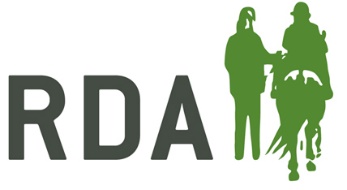 RDA DRESSAGEGrade 1 Freestyle to Music (2023)N.B. ALSO ALLOWED: Trot, and all lateral work. How they are performed will be taken into consideration. See below for disallowed work.NOT ALLOWED: Piaffe/Passage/Canter. Rider intentionally performing such movements will have 8 marks deducted each time and the choreography mark will be 5 or less.ARTISTIC MARKSHalf marks may be given.For each disallowed movement performed deduct 8 marks from the artistic mark. If test less than 3mins 30 secs or more than 5mins 30 secs deduct 0.5% from the artistic total. In case of two competitors have the same final score, the one with the higher marks for the artistic impression will be the winner. If the artistic marks are the same there will be a tie between those competitors. The Scale of the marks is as follows:10  Excellent            4 Insufficient         9  Very Good          3 Fairly Bad  8   Good                 2  Bad  7  Fairly Good         1 Very Bad  6  Satisfactory        0  Not Performed  5  SufficientAllow 9 minutes between testsTime of test 3mins 30secs – 5mins 30secsArena 20m x 40mCOMPULSORY MOVEMENTSMax. Marks1.Halt at the beginning of the test on the centre line.102.Halt at the end of the test on the centre line. 103.The medium walk 104.Circle right 10m diameter in medium walk 105.Circle left 10m diameter in medium walk 106.Two half 10m circles in medium walk107.Walk allowing the horse to stretch on a longer rein ( minimum 20m continuously)108.2 or 3 even loops 5m either side of the centre line in medium walk starting at A or C 109.Medium Walk on the centre line (minimum 20m continuously)1010.Transitions within and/or between paces 10Total for technical executionTotal for technical execution1001.Rhythm, suppleness and energy10 x 22.Harmony between rider and horse10 x 33.Choreography, use of arena, inventiveness.10 x 34.Musical interpretation 10 x 2                                                        Total marks for artistic presentation                                                        Total marks for artistic presentation100